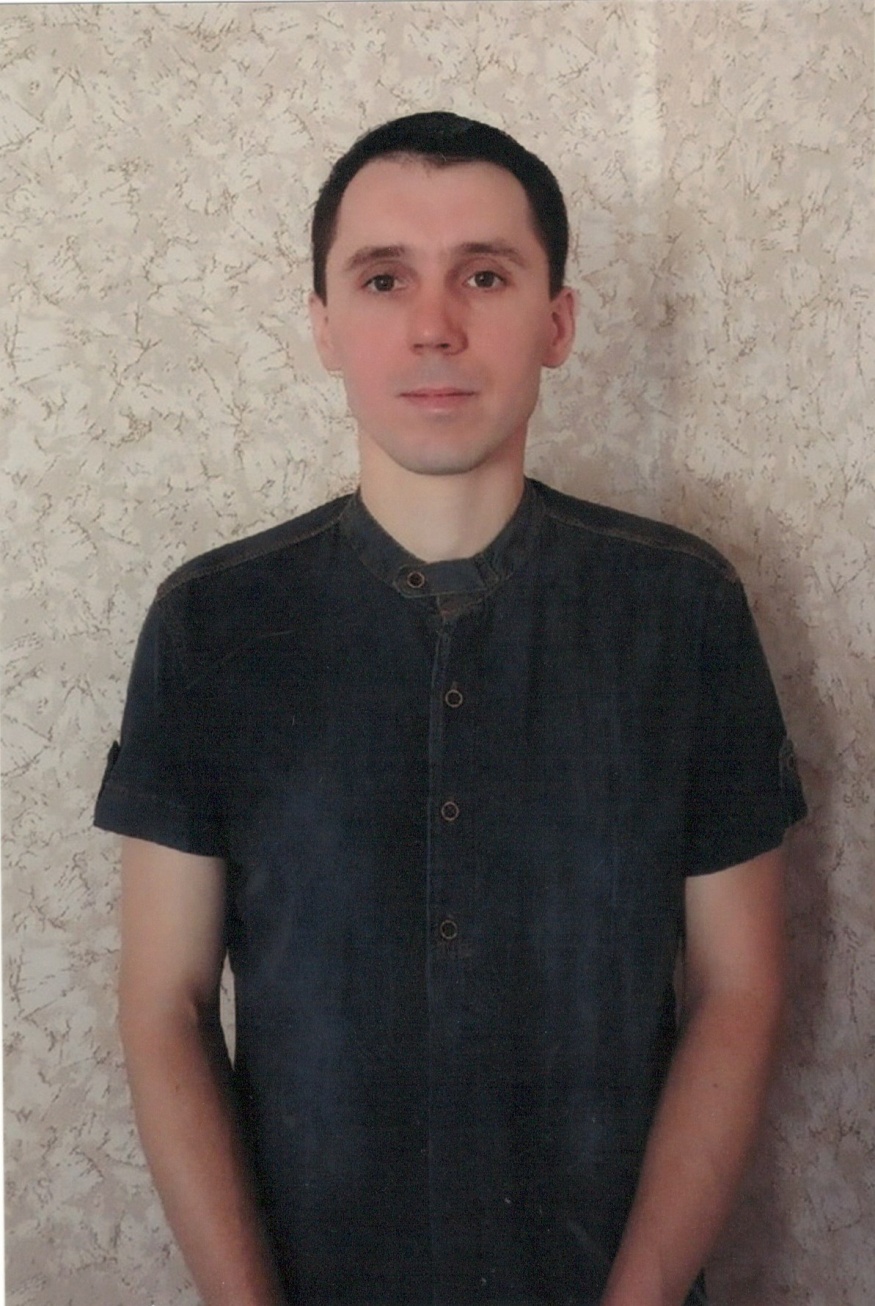 ЧУБОВ  МАКСИМ НИКОЛАЕВИЧРодился  13 сентября 1988 годав селе Кривоносово.В 2003 г. окончил среднюю школу № 5 села Кривоносово.В 2006 г. проходил обучение в Россошанском РОСТО ДОСААФпо специальности водитель категории «ВС».С 2009 по 2014 год проживал в городе Воронеж, работалводителем.С 2014 года по 2017 год работал в МКУК «Кривоносовский КДЦ»руководителем музыкальной части дискотеки.С 2014 года по 2015 год прошел заочное обучение в Европейской школекорреспонденции по специальности «Связи с общественностью».                   С 2018 года по настоящее время работает в УФПС Воронежской области Россошанский почтамт ОПС Кривоносово, начальником.Ведет активный образ жизни, является заместителем председателяпо молодежной политике Россошанского района.Семейное положение: женат, имеет дочь и сына.Выдвинут избирательным объединением Россошанского отделенияпартии «Единая Россия».